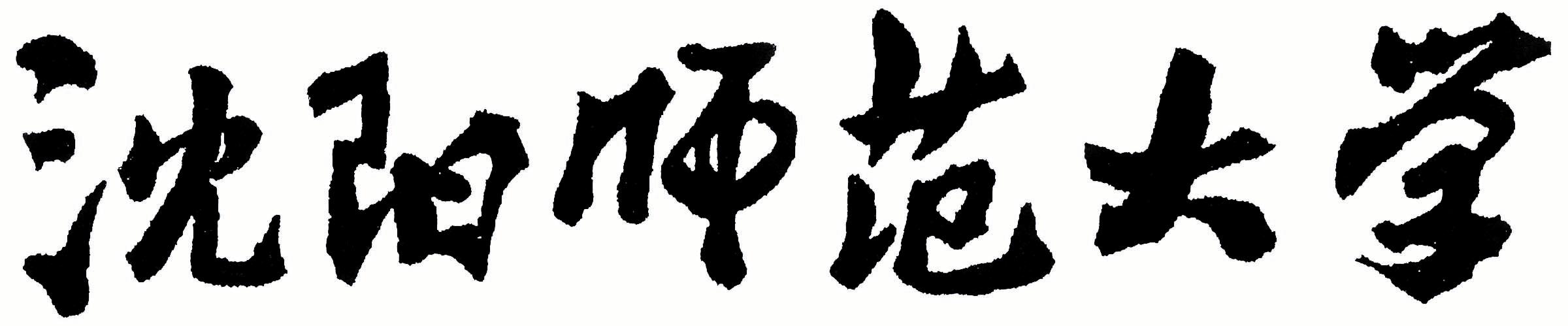 2022年全国硕士研究生招生考试大纲科目代码：830科目名称：中外美术史适用专业：美术学、设计学、美术【专业学位】、艺术设计【专业学位】、学科教学（美术）【专业学位】制订单位：沈阳师范大学修订日期：2021年9月《中外美术史》考试大纲一、考试要求要求考生理清中外美术史发展的历史脉络，熟悉并掌握中外美术史上发生的重要史实和现象。能够对各个历史时期，具有代表性的艺术家及作品做出正确的审美评判。二、考试内容1、关于中外美术史上发生的重大历史事件。2、关于中外美术史上关键阶段的代表人物。3、关于中外美术史上重要的历史性代表画作。4、关于中外美术史上重要的画作及创作观念、方法。5、关于中外美术史上具有重要影响画家及作品的评析品鉴。三、试卷结构题型结构：填空2、词语释义3、作品赏析4、论述参考书目：1、《外国美术简史》中央美术学院美术史系                            外国美术史教研室 编著                            出版社：高等教育出版社。2、《中国美术简史》中央美术学院美术史系                            中国美术史教研室 编著                            出版社：中国青年出版社。